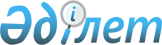 Об утверждении в новой редакции Положения о государственном учреждении "Жанаозенский городской отдел жилищно-коммунального хозяйства и жилищной инспекции"
					
			Утративший силу
			
			
		
					Постановление акимата города Жанаозен от 25 июня 2015 года № 612. Зарегистрировано Департаментом юстиции Мангистауской области от 27 июля 2015 года № 2788. Утратило силу постановлением акимата города Жанаозен Мангистауской области от 10 июля 2017 года № 439
      Сноска. Утратило силу постановлением акимата города Жанаозен Мангистауской области от 10.07.2017 № 439(вводится в действие по истечении десяти календарных дней после дня его первого официального опубликования).

      Примечание РЦПИ.

      В тексте документа сохранена пунктуация и орфография оригинала.
      В соответствии с Законами Республики Казахстан от 23 января 2001 года № 148 "О местном государственном управлении и самоуправлении в Республике Казахстан" и от 1 марта 2011 года № 413-IV "О государственном имуществе", акимат города Жанаозен ПОСТАНОВЛЯЕТ: 
      1. Утвердить в новой редакции положение о государственном учреждении "Жанаозенский городской отдел жилищно-коммунального хозяйства и жилищной инспекции".
      2. Государственному учреждению "Жанаозенский городской отдел жилищно-коммунального хозяйства и жилищной инспекции" (Боранкулова Р.) обеспечить государственную регистрацию настоящего постановления в Департаменте юстиции Мангистауской области, его официальное опубликование в информационно-правовой системе "Әділет" и в средствах массовой информации.
      3. Контроль за исполнением настоящего постановления возложить на заместителя акима города Калдыгул С.С.
      4. Настоящее постановление вступает в силу со дня государственной регистрации в органах юстиции и вводится в действие по истечении десяти календарных дней после дня его первого официального опубликования.
      "СОГЛАСОВАНО"
      Вр.и.о. руководителя ГУ
      "Жанаозенский городской отдел
      Жилищно-коммунального хозяйства и
      жилищной инспекции"
      Р.Боранкулова
      25 июня 2015 год ПОЛОЖЕНИЕ
Государственного учреждения "Жанаозенский городской отдел жилищно-коммунального хозяйства и жилищной инспекции"
      1. Государственное учреждение "Жанаозенский городской отдел жилищно- коммунального хозяйства и жилищной инспекции" является государственным органом Республики Казахстан, осуществляющим руководство в сфере жилищно-коммунального хозяйства и жилищной инспекции города Жанаозен
      2. Государственное учреждение "Жанаозенский городской отдел жилищно-коммунального хозяйства и жилищной инспекции" осуществляет свою деятельность в соответствии с Конституцией Республики Казахстан и законами, актами Президента и Правительства Республики Казахстан, иными нормативными правовыми актами, а также настоящим Положением.
      3. Государственное учреждение "Жанаозенский городской отдел жилищно-коммунального хозяйства и жилищной инспекции" является юридическим лицом в организационно-правовой форме государственного учреждения, имеет печати и штампы со своим наименованием на государственном языке, бланки установленного образца, а также счета в органах казначейства в соответствии с законодательством Республики Казахстан.
      4. Государственное учреждение "Жанаозенский городской отдел жилищно-коммунального хозяйства и жилищной инспекции" вступает в гражданско-правовые отношения от собственного имени.
      5. Государственное учреждение "Жанаозенский городской отдел жилищно-коммунального хозяйства и жилищной инспекции" имеет право выступать стороной гражданско-правовых отношений от имени государства, если оно уполномочено на это в соответствии с законодательством.
      6. Государственное учреждение "Жанаозенский городской отдел жилищно-коммунального хозяйства и жилищной инспекции" по вопросам своей компетенции в установленном законодательством порядке принимает решения, оформляемые приказами руководителя государственного учреждения "Жанаозенский городской отдел жилищно-коммунального хозяйства и жилищной инспекции".
      7. Структура и лимит штатной численности государственного учреждения "Жанаозенский городской отдел жилищно-коммунального хозяйства и жилищной инспекции" утверждаются в соответствии с действующим законодательством.
      8. Местонахождение юридического лица: Республика Казахстан, Мангистауская область, 130200, города Жанаозен, улица Сатпаева, здание акимата города.
      9. Полное наименование государственного учреждения:
      на государственном языке: "Жаңаөзен қалалық тұрғын-үй коммуналдық шаруашылық және тұрғын-үй иснпекциясы бөлімі" мемлекеттік мекемесі;
      на русском языке: государственное учреждение "Жанаозенский городской отдел жилищно-коммунального хозяйства и жилищной инспекции".
      10. Учредителем государственного учреждения "Жанаозенский городской отдел жилищно-коммунального хозяйства и жилищной инспекции" является акимат города Жанаозен.
      11. Настоящее Положение является учредительным документом государственного учреждения "Жанаозенский городской отдел жилищно-коммунального хозяйства и жилищной инспекции".
      12. Финансирование деятельности государственного учреждения "Жанаозенский городской отдел жилищно-коммунального хозяйства и жилищной инспекции" осуществляется из местного бюджета.
      13. Государственное учреждение "Жанаозенский городской отдел жилищно-коммунального хозяйства и жилищной инспекции" запрещается вступать в договорные отношения с субъектами предпринимательства на предмет выполнения обязанностей, являющихся функциями государственнго учреждения "Жанаозенский городской отдел жилищно-коммунального хозяйства и жилищной инспекции". Если государственное учреждение "Жанаозенский городскоой отдел жилищно-коммунального хозяйства и жилищной инспекции" законодательными актами предоставлено право осуществлять приносящую доходы деятельность, то доходы, полученные от такой деятельности, направляется в доход государственного бюджета.
      14. Режим работы государственного учреждения "Жанаозенский городской отдел жилищно-коммунального хозяйства и жилищной инспекции" определяется самостоятельно в соответствии с требованиями действующего законодательства Республики Казахстан. 2. Миссия, основные задачи, функции, права и обязанности государственного учреждения "Жанаозенский городской отдел жилищно-коммунального хозяйства и жилищной инспекции"
      15. Миссия: Осуществлять государственную политику по использованию эффективных мероприятиий направленных для развития инфраструктур по обеспечению энергетикой, теплом и водой по городу Жанаозен в целях обеспечения качественными и результативными услугами в сфере общественной коммунальной системы, коммуникаций, государственной политики в области жилищных отношений, государственный контроль в области жилищного фонда на территории района.
      16. Задачи:
      1) организация и обеспечение функционирования и развития систем инженерного обеспечения жизнедеятельности города;
      2) взаимодействие с предприятиями коммунальной сферы в вопросах стабилизации уровня и дальнейшего роста качества коммунальных услуг, получаемых населением и учреждениями бюджетной сферы;
      3) обеспечение необходимого уровня благоустройства, санитарного состояния, озеленения и проведения комплекса мероприятий по созданию и поддержанию благоприятной окружающей среды в города;
      4) контроль деятельности органов управления объектами кондоминиумов по сохранению и надлежащей эксплуатации жилищного фонда на территории город;
      5) реализация государственных программ на территории района в пределах компетенции, установленной законодательством;
      6) организация мероприятий по сохранению и надлежащей эксплуатации жилищного фонда, обеспечение жильем граждан в соответствии с Законодательством Республики Казахстан.
      7) проведение государственной политики в областях жилищно-коммунального хозяйства, жилищного инспекции на территории города.
      17. Функции:
      1) способствование повышению уровня оказываемых коммунальных услуг;
      2) строительства, реконструкции и ремонта объектов водоснабжения, очистных, дренажных систем, канализационных, тепловых, электрических сетей и других объектов жилищно-коммунального хозяйства и благоустройства;
      3) организация работ по освещению и содержанию сетей уличного освещения, благоустройство и озеленение городах территорий;
      4) в пределах полномочий, предоставляемых нормативными правовыми актами, участие в формировании ценовой (тарифной) политики в сфере коммунальных услуг;
      5) разработка планов мероприятий и контроль за их исполнением по строительству, реконструкции и капитальному ремонту объектов жилищно-коммунального хозяйства, районных дорог, объектов благоустройства;
      6) оказание правового и организационного содействия кооперативам собственников квартир и владельцам помещений по вопросам содержания жилых зданий;
      7) оказание всесторонней помощи в создании кооперативов собственников помещений;
      8) разработка рекомендаций, обобщение опыта по внедрению организационных форм содержания и ремонта объектов жилищно-коммунального хозяйства;
      9) заключение договоров найма и приватизации жилья из государственного жилищного фонда, в необходимых случаях принятие мер по признанию нанимателя и членов его семьи утратившими право пользования жилищем из государственного жилищного фонда в порядке, установленном законодательством Республики Казахстан;
      10) проведение инвентаризации жилищного фонда;
      11) обеспечение учета, сохранения и распределения жилья из государственного жилищного фонда;
      12) выявление бесхозяйного, выморочного недвижимого жилого имущества с последующей передачей его в коммунальную собственность города;
      13) подготовка предложений и проектов решений акимата города по предоставлению жилья граждан в соответствии с законодательством Республики Казахстан;
      14) организация сноса аварийного и ветхого жилья;
      15) участие в работе государственных комиссий по приемке в эксплуатацию объектов жилищно-коммунального назначения и благоустройства;
      16) участие в решении вопросов финансового и материального обеспечения целевых программ развития жилищно-коммунального хозяйства и жилищной инпекции
      17) организация деятельности жилищной комиссии;
      18) обеспечение анализа и достоверности информации о динамике развития отраслей;
      19) выдача актов на обрезку зеленых насаждений, ордеров на земляных работ;
      20) организация технического обследования общего имущества объекта кондоминиума;
      21) определение перечня, периодов и очередности проведения отдельных видов капитального ремонта общего имущества объекта кондоминиума;
      22) согласование сметы расходов на проведение отдельных видов капитального ремонта общего имущества объекта кондоминиума, представленной органом управления объекта кондоминиума, финансируемых с участием жилищной помощи;
      23) принятие участия в комиссиях по приемке выполненных работ по отдельным видам капитального ремонта общего имущества объекта кондоминиума;
      24) соблюдение порядка использования, содержания, эксплуатации и ремонта общего имущества собственников помещений (квартир) в объекте кондоминиума и территории, прилегающей к объекту кондоминиума;
      25) принятие участия в подготовке нормативных и методических документов по контролю качества содержания жилых зданий, территории, прилегающей к объекту кондоминиума и предоставлению коммунальных услуг, а также оказание консультационной помощи владельцам подконтрольных объектов, предприятиям, организациям или гражданам, осуществляющим эксплуатацию жилых домов;
      26) разработка проектов нормативных правовых актов акима и акимата города в пределах своей компетенции учреждения;
      27) представление интересов государства во всех органах при рассмотрении вопросов в пределах компетенции;
      28) осуществление иных функций, предусмотренных действующим законодательством Республики Казахстан.
      18. Права и обязанности:
      1) представлять интересы государства по вопросам государственного жилищного фонда и защищать его имущественные права в судах, организациях всех форм собственности;
      2) вносить предложения акиму района и в исполнительные органы о совершенствовании деятельности в сфере благоустройства;
      3) осуществлять контроль за техническим состоянием жилищного фонда и коммунальных предприятий;
      4) запрашивать от должностных лиц предприятий, учреждений, организаций независимо от форм собственности, а также общественных объединении и физических лиц документы, заключения, материалы, сведения и информации;
      5) взаимодействовать в установленном порядке с местными исполнительными органами, организациями, учреждениями и объектами по вопросам относящимся к компетенции государственного учреждения;
      6) при проведении проверки запрашивать любую необходимую информацию, знакомиться с оригиналами документов, относящихся к предмету проверки;
      7) не препятствовать установленному режиму работы проверяемого объекта в период проведения проверки;
      8) обеспечивать сохранность полученных документов и сведений, полученных в результате проведения проверки;
      9) составлять акты о нарушениях правил содержания жилищного фонда;
      10) в установленном порядке уплачивать налоги и другие обязательные платежи в бюджет;
      11) осуществлять правовой мониторинг нормативных правовых актов акима и акимата, разработчиком которых учреждение являлось, и своевременно принимать меры по внесению в них изменений и (или) дополнений, или признанию их утратившими силу;
      12) осуществлять иные права и выполнять иные обязанности, предусмотренные законодательством Республики Казахстан. 3.Организация деятельности государственного учреждения "Жанаозенский городской отдел жилищно-коммунального хозяйства и жилищной инспекции"
      19. Руководство государственного учреждения "Жанаозенский городской отдел жилищно-коммунального хозяйства и жилищной инспекции" осуществляется первым руководителем, который несет персональную ответственность за выполнение возложенных на государственное учреждение "Жанаозенский городской отдел жилищно-коммунального хозяйства и жилищной инспекции"задач и осуществление им своих функций.
      20. Первый руководитель государственного учреждения "Жанаозенский городской отдел жилищно-коммунального хозяйства и жилищной инспекции" назначается на должность и освобождается от должности акимом города.
      21. Полномочия первого руководителя государственного учреждения "Жанаозенский городской отдел жилищно-коммунального хозяйства и жилищной инспекции":
      1) действует на принципах единоначалия и самостоятельно решает вопросы деятельности учреждения в соответствии с его компетенцией, определяемой законодательством Республики Казахстан и настоящим Положением;
      2) запрашивает и получает в установленном порядке от исполнительных органов материалы, необходимые для решения вопросов, входящих в компетенцию учреждения;
      3) созывает в установленном порядке совещания по вопросам, входящим в компетенцию учреждения, с привлечением представителей заинтересованных организаций;
      4) определяет полномочия работников учреждения;
      5) без доверенности действует от имени учреждения, представляет его интересы во всех организациях;
      6) заключает договоры;
      7) выдает доверенности;
      8) открывает банковские счета и совершает иные сделки в соответствии с законодательством;
      9) утверждает порядок и планы по командировкам, стажировкам и повышением квалификации работников;
      10) издает приказы и дает указания, обязательные для всех работников учреждения;
      11) принимает на работу и увольняет с работы работников учреждения;
      12) применяет меры поощрения и налагает дисциплинарные взыскания на работников учреждения;
      13) принимает меры по противодействию коррупции и несет за это персональную ответственность;
      14) осуществляет иные полномочия, предусмотренные законодательством Республики Казахстан.
      Исполнение полномочий первого руководителя государственного учреждения "Жанаозенский городской отдел жилищно-коммунального хозяйства и жилищной инспекции" в период его отсутствия осуществляется лицом, его замещающим в соответствии с действующим законодательством. 4. Имущество государственного учреждения "Жанаозенский городской отдел жилищно-коммунального хозяйства и жилищной инспекции"
      22. Государственное учреждение "Жанаозенский городской отдел жилищно-коммунального хозяйства и жилищной инспекции" может иметь на праве оперативного управления обособленное имущество в случаях, предусмотренных законодательством.
      Имущество государственного учреждения "Жанаозенский городской отдел жилищно-коммунального хозяйства и жилищной инспекции" формируется за счет имущества, переданного ему собственником, и иных источников, не запрещенных законодательством Республики Казахстан.
      23. Имущество, закрепленное за государственным учреждением "Жанаозенский городской отдел жилищно-коммунального хозяйства и жилищной инспекции" относится к коммунальной собственности.
      24. Государственное учреждение "Жанаозенский городской отдел жилищно-коммунального хозяйства и жилищной инспекции" не вправе самостоятельно отчуждать или иным способом распоряжаться закрепленным за ним имуществом и имуществом, приобретенным за счет средств, выданных ему по плану финансирования, если иное не установлено законодательством. 5. Внесение изменений и дополнений в учредительные документы государственного учреждения "Жанаозенский городской отдел жилищно-коммунального хозяйства и жилищной инспекции"
      25. Внесение изменений и дополнений в учредительные документы государственного учреждения "Жанаозенский городской отдел жилищно-коммунального хозяйства и жилищной инспекции" производится по решению акимата Жанаозен города.
      26. Внесенные изменения и дополнения в учредительные документы государственного учреждения "Жанаозенский городской отдел жилищно-коммунального хозяйства и жилищной инспекции" регистрируются в соответствии с законодательством Республики Казахстан. 6. Реорганизация и ликвидация государственного учреждения "Жанаозенский городской отдел жилищно-коммунального хозяйства и жилищной инспекции"
      27. Реорганизация и ликвидация государственногоучреждения "Жанаозенский городской отдел жилищно-коммунального хозяйства и жилищной инспекции" осуществляется в соответствии с законодательством Республики Казахстан.
					© 2012. РГП на ПХВ «Институт законодательства и правовой информации Республики Казахстан» Министерства юстиции Республики Казахстан
				
Аким города
Трумов С.Утверждено
постановлением акимата города Жанаозен
от 25 июня 2015года № 612